Circulatory System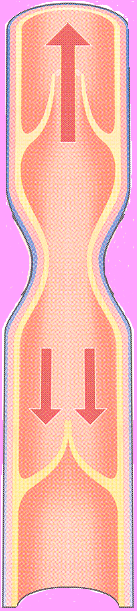 Closed System: Blood contained within vesselsHeart  arteries  arterioles  capillaries  venules  veins  heartFunctions of Blood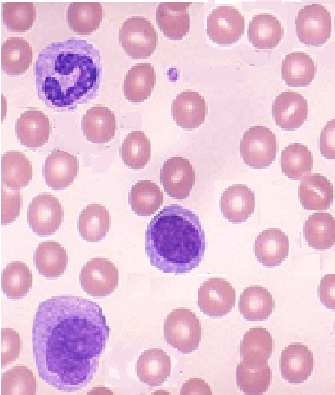 Transport  	- food, wastes, hormones, oxygen etc.Protection  	- antibodies, white blood cells, clottingHomeostasis 	- distributes heat around body
                          - Keeps pH steady 7.4CompositionPlasma (~55%)  : Cells (~45%)1. PlasmaWater 90% Proteins 8%Nutrients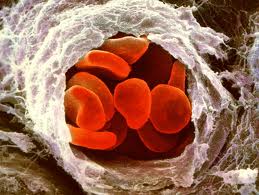 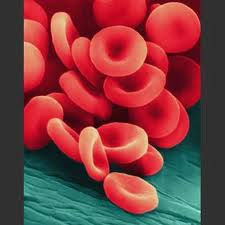 Gases  IonsWaste materials2. Red Blood Cells [erythrocytes]Made in red bone marrowBiconcave discsSurvive 120 daysContain Haemoglobin [dark red] which picks up oxygen to form oxyhaemoglobin [bright red].  Carries O2 from lungs to all parts of body.  Oxygen set free when blood reaches a location where oxygen is needed.No nucleus and No mitochondriaTransport CO2 [20% of all CO2 carried in red blood cells]Lack of iron leads to a lack of red blood cells which causes anaemiaDestroyed in liver and spleen [form bilirubin and biliverdin which are bile pigments]3. White Blood CellsFunctions produce antibodies and engulf cells (phagocytosis)Lymphocytes T-cells attack cells infected by viruses or have turned cancerousB-cells make antibodies that attack bacteriaMonocytes Engulf cells by phagocytosis Present antigens to T-Cells so that they can respond to themProduced in red bone marrowMove in blood to all parts of the bodySome take up residence in organs e.g. liver, spleen, lymph nodes and tonsils4. PlateletsCell fragments Involved in clotting	Plug tears in blood vessels to prevent blood loss and entry of pathogensBlood GroupsBased on surface chemistry of red blood cells i.e. antigens on cell surfaceA    – antigen A on surface, B    – antigen B on surface,AB  – antigens A and B on surface, [universal recipient]O    – no antigens on surface so not recognised as foreign [universal donor]Rhesus+ and Rhesus–Rhesus+  has rhesus antigen on surface of red blood cellsRhesus- has no rhesus antigen on surface of red blood cellsRh- mother can attack Rh+ baby in womb causing problems Double CirculationPulmonary circulation:  heart  lungs  heartSystemic circulation:  heart  body  heart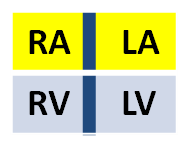 HeartLocated in thoracic cavityStrong double pumpMade of special muscle – does not tire             – branchedGet oxygenated blood through coronary arteriesComes from aorta just after semi-lunar valvesBlood returns through coronary veinsHepatic Portal SystemCarries  glucose               amino acids               minerals from intestine to liverCardiac CycleDiastole the filling phase heart relaxedSystole the emptying phase muscles contractingSequence: heart relaxed / blood flows into atria from veins  / bicuspid and tricuspid valves relax / blood flows into ventricles / atria contract pushing more blood into ventricles / ventricles contract / forces blood into arteries / bicuspid and tricuspid valves slam shut / “lub” sound / ventricles relax / blood tries to flow back from arteries into heart / semilunar valves slam shut / “dub” sound Dissect, Display and Identify a Sheep’s Heart.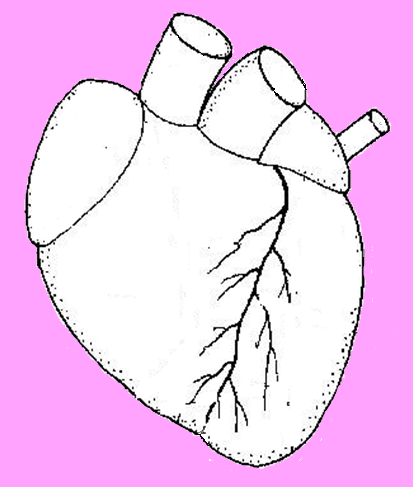 Identify right and left – left side thicker or firmer [ pumps blood further]Place ventral side upOn dissecting boardNote coronary artery emerging from start of aorta and running over front of heart Using a scalpelMake cut from centre of left atrium to left ventricle – not on septumRepeat on right sideIdentify and flag label atria and ventricles, bicuspid and tricuspid valvesCut down pulmonary artery and aorta to show semi-lunar valvesSafety precautions – wear rubber gloves and wash and sterilise equipment after useControl of Heart Rate       Heart muscle beats by itself        Heart muscle is contractile i.e. it can shortenPacemakers 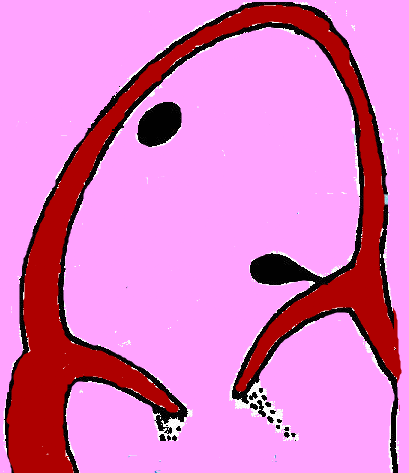 Sinoatrial Node on the upper wall of right atrium Atrioventricular Node in the bottom of the right atrium near the septum.  Average rate 75 beats per minute.Rate affected byNerve signals Hormones e.g. adrenalin released when one is excited or frightened speeds it up.Pulse  wave of pressure along arteries caused by ventricles contractingBlood Pressure force exerted by blood on artery walls  Highest at aorta as it leaves the heart and lowest at the right atrium.  Measured on the upper armInvestigate the Effect of Exercise on the Pulse [or Breathing Rate] of a Human.Record pulse at rest using first and second fingers on wrist [or breathing rate]Count number of pulse in 15 seconds and multiply by four to get rate per minute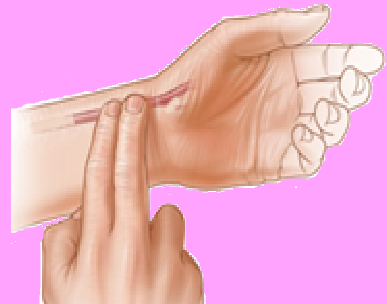 Repeat 3 times – calculate averageDo gentle exerciseCalculate average heart rate as beforeNote time taken for pulse to return to resting rateDo vigorous exerciseCalculate average heart rate as beforeNote time taken for pulse to return to resting rateResultsMore strenuous exercise causes greater increase in heart rate.Fitter one is faster heart rate returns to normal and the slower resting heart rate isSimilar results for breathing rateLymphatic System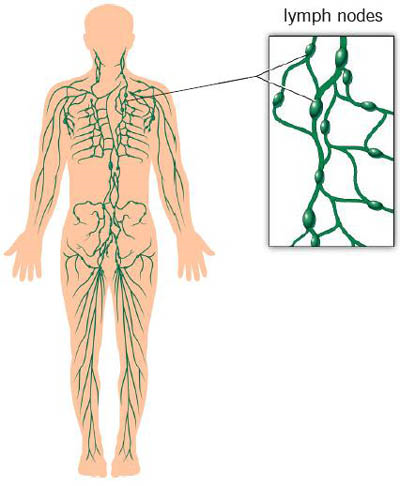 Lymph:All cells are bathed in tissue fluid which is plasma that has leaked from capillariesThis flows into lymphatic capillaries and is called lymph, these capillaries merge to form lymph vessels.Along the lymph vessels there are swelling called lymph nodes which contain large numbers of phagocytic white blood cells that clean blood of debris, bacteria and cancer cells.  Nodes are concentrated in neck, armpits and groinVessels flow into the thoracic duct which drains into the blood at the subclavian veinOne way flow – valves – muscle pressure moves lymph [similar to blood in veins]Functions [any three]DefenceNodes filter plasma removing pathogens and cell debrisProduce lymphocytes [B and T cells]Lymphocytes produce antibodiesTransportFats absorbed into the lacteals in villiFats from lacteals taken by lymph and enter the blood at the subclavian veinTissue fluid leaked from capillaries is returned into blood at subclavian veinReturns plasma proteins that have leaked from bloodDefence SystemPathogen Disease causing organismImmunity Ability of body to defend itself from pathogens, cancer cells and toxinsGeneral Defence System Targets any intruder harmful and beneficialSkin Physical barrier – dead cells on surface fall offSweat and sebum contain antibacterial and antifungal chemicalsSebum keeps skin supple to prevent crackingMutualistic bacterial prevent other micro-organisms getting a footholdMucous Membranes Lining cells that produce a sticky slime called mucus Breathing System Mucus in breathing tract traps pathogensCilia beat in unison to move mucus from lungs to throat where it is swallowed, Hairs in nose also trap pathogens and toxinsReproductive SystemMucus traps pathogens pH in vagina is acidic to kill bacteria and fungiDigestive System Mucus lubricates the  passage of food preventing damage and traps bacteria and fungiHydrochloric acid in stomach kills bacteriaMutualistic bacteria in large intestine prevent pathogens establishing by outcompeting them. Phagocytic White Blood Cells [Monocytes]Roam at large and engulf large numbers of bacteria in an amoeba like fashion.  Pus is a collection of (dead) phagocytic white blood cells.Specific Defence System (Immune System)Targets particular pathogens or substancesRole of LymphocytesWhite blood cells made in foetal bone marrow.  B cells mature in bone marrow and then enter the blood.  Most of them take up residence in lymphoid tissue e.g. lymph nodes, spleen, tonsils and adenoids. T cells mature in the thymus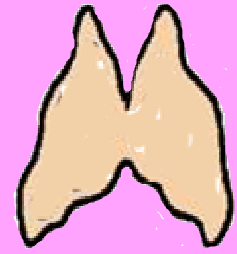 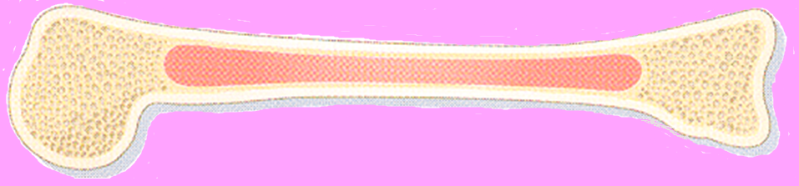 ArteriesVeinsCapillariesSmall LumenLarge lumenVery narrowThick layer of muscle and elastic tissue Thin layer of muscle and elastic tissue Walls one cell thickValves absentValves present to prevent backflowPorous walls allow exchange Carries blood away from heartOne way flow of blood towards heartVery close to all cellsHigh pressure - pulseLow pressure – no pulseLink arterioles and venulesActionResult SmokingHigh blood pressure, hardening of arteries, more risk of heart attack and strokeDiet High salt intakeOvereatingHigh blood pressure – danger of strokeBlocked coronary arteries – heart attackExercise Heart stronger, greater oxygen carrying capacity, lower resting heart rateAntigen:Antigen:Antigen:a molecule (usually on cell surface) that stimulates the formation of antibodies.   AntibodyAntibodyAntibodya protein made by lymphocytes in response to an antigenThey attach to the antigen and destroy the antigen or the cell to which it is attachedInduced ImmunityInduced ImmunityInduced Immunityis the defence response involving the production of a specific antibody following the introduction and detection of an antigen.Active ImmunityActive ImmunityActive Immunityperson produces their own antibodies in response to an antigen.  Memory cells give long lasting protection.Passive Immunity  Passive Immunity  Passive Immunity  person does not produce their own antibodies but gets them from another sourceNatural   - mother passes antibodies across the placenta and also in colostrum to her baby. Artificial - another animal makes the antibody and it is given to the patient e.g. horse and tetanusNatural   - mother passes antibodies across the placenta and also in colostrum to her baby. Artificial - another animal makes the antibody and it is given to the patient e.g. horse and tetanusNatural   - mother passes antibodies across the placenta and also in colostrum to her baby. Artificial - another animal makes the antibody and it is given to the patient e.g. horse and tetanusImmunisationImmunisationmedical protection against pathogens or toxins by vaccination or injection of antibodiesmedical protection against pathogens or toxins by vaccination or injection of antibodiesVaccinationVaccinationadministration of a pathogen that is dead [whooping cough], weakened [rubella] or a harmless relative [cowpox for smallpox] to produce antibodies and memory cells.administration of a pathogen that is dead [whooping cough], weakened [rubella] or a harmless relative [cowpox for smallpox] to produce antibodies and memory cells.